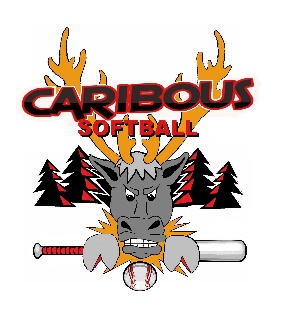 Mixed Slo-Pitch U14/16 2021Games: Sunday’s at Elizabeth Swan FieldReminders:Please come to the field 10 minutes prior to game time.Players must check in with Staff before entering the field.Players must have their own glove and helmet with Face Mask  It is recommended that players have all their own equipment if possible so that there will be no sharing due to COVID-19 Restrictions.Players must have their own hand sanitizer and it is recommended that players have their own wipes.Parents may stay at the park to watch if the following guidelines are followed:Parents are not permitted on the playing field or along the field fence.Spectators should sit in the bleachers ensuring they sit 6’ from each other.Please be respectful of these restrictions.Have a great summer of Softball and have Fun!!!!Team 1Jared RideoutShawn LovelessChristopher RoseMicha RoseEvan KentCole HollowayGarrett PittsJoey JacobsGeorgia BoltRiley NorrisTaylor McEntegartJonathon SaundersIvan LondonTeam 2Will MacDonaldRussell MonkAlexander PowerAdam PenneyMark ButtChole PittsPeyton FarrellGavin KeatsGrady BakerSophia PenneyRobert StanleyNicholas ReidRyan SmithTeam 3James ParkGabe GreeningBen HarrisJake HarrisBrooklyn JeffordKatelyn JeffordKyle LambertJay AveryRosie NewmanSpencer ToopeAshton WebsterDylan BamburyTeam 4Thomas EvoyRiley KellyLucas NolanKenyon RussellChase NicholleLucas HaynesOwen VergeLogan MorrisonBrody SpurrellDaniel GeorgeGavin StanleyLiam BitsackLogan Eddy6:45 – 8:15 pm8:15 - 9:45 pmJune 27Team 1 vs Team 2Team 4 vs Team 3July 4Team 2 vs Team 3Team 4 vs Team 1July 11Team 4 vs Team 2Team 3 vs Team 1July 18Team 4 vs Team 3Team 1 vs Team 2July 25Team 4 vs Team 1Team 2 vs Team 3August 1Team 3 vs Team 1Team 4 vs Team 2August 8Rainout Make up weekTeams TBAPlay-offs5:30 – 7:007:00 – 8:308:30 – 10:00Championship GameAugust 151st  vs 4th 2nd  vs 3rd Winner vs Winner